Расписание проведения всероссийских проверочных работ (ВПР) - 2024  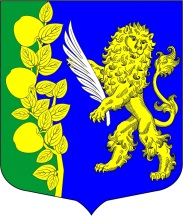 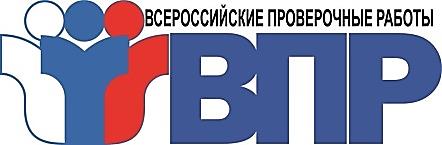 МБОУ «СОШ № 2 им. Героя РФ А.В.Воскресенского»*Предмет 1 – это предмет на основе случайного выбора из предметов естественнонаучной предметной области**Предмет 2 – это предмет на основе случайного выбора из предметов общественно-научной предметной областиНаписание ВПР, включенных в данный график, является обязательным, так как ВПР являются формой промежуточной (годовой) аттестации, кроме детей с ограниченными возможностями здоровья (ОВЗ), для которых предусмотрены другие формы промежуточной аттестации.ДатаПредметыКлассыВремя начала ВПР в ООКол-во участников(чел.)4 классы4 классы4 классы4 классы4 классы19.03Математика4абв9.258609.04, 10.04Русский язык4абв9.258616.04Окружающий мир4абв9.25865 классы5 классы5 классы5 классы5 классы19.03Биология5абвг9.2510209.04Математика5абвг9.2510216.04Русский язык5абвг9.2510218.04История5абвг9.251026 классы6 классы6 классы6 классы6 классы09.04Русский язык6абв9.257011.04Предмет 2** (история / обществознание)6абв9.257016.04Математика6абв9.257018.04Предмет 1* (биология/ география)6абв9.25707 классы7 классы7 классы7 классы7 классы11.04Математика 7абв9.258018.04Русский язык 7абв9.258023.04Предмет 2 (история / обществознание/ география)7абв9.258025.04Предмет 1 (биология/ физика)7абв9.25808 классы8 классы8 классы8 классы8 классы11.04Математика 8абв9.258018.04Русский язык 8абв9.258023.04Предмет 1(биология/ физика / химия)8абв9.258025.04Предмет 2 (история / обществознание/ география)8абв9.258011 классы11 классы11 классы11 классы11 классы14.03География11а9.2526